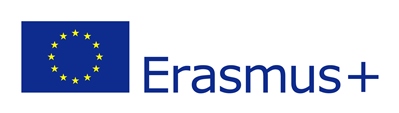 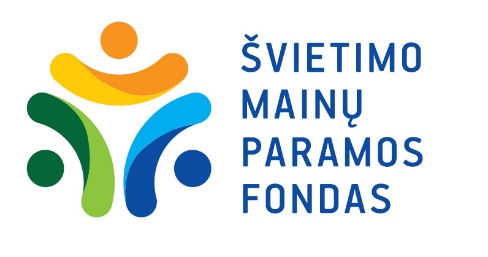 Preliminarus Švietimo mainų paramos fondo administruojamų 2020 m. programos „Erasmus+“ veiklų kalendorius*Numatytas terminas taikomas tik Lietuvos mokyklų koordinuojamų projektų atrankai. Mokykloms, dalyvaujančioms kitų šalių koordinuojamuose projektuose, sprendimas dėl finansavimo bus priimtas iki 2020-09-30.**KA109 paraiškų konkursas 2020 m. nevyks.Informacija apie gautas, tinkamas ir finansuojamas paraiškas bei chartijos / konsorciumo sertifikato suteikimą bus skelbiama programos „Erasmus+“ tinklapio www.erasmus-plius.lt Naujienų skiltyje. Apie sprendimą dėl dotacijos skyrimą / neskyrimą ir chartijos / konsorciumo sertifikato suteikimą / nesuteikimą kiekvienas paraiškos teikėjas bus informuotas raštu.KA1 Mobilumas mokymosi tikslaisKA2 Bendradarbiavimas inovacijų ir dalijimosi gerąja patirtimi tikslaisKA101 – Bendrojo ugdymo darbuotojų mobilumo projekto paraiškosKA201 – Bendrojo ugdymo sektoriaus strateginių partnerysčių projektų paraiškosKA102 – Profesinio mokymo mokinių ir darbuotojų mobilumo projektų paraiškosKA202 – Profesinio mokymo sektoriaus strateginių partnerysčių projektų paraiškosKA116 – Profesinio mokymo įstaigų, turinčių Profesinio mokymo mobilumo chartiją, mokinių ir darbuotojų mobilumo projektų paraiškos KA203 – Aukštojo mokslo sektoriaus strateginių partnerysčių projektų paraiškos KA103 – Aukštojo mokslo studentų ir darbuotojų mobilumo projektų paraiškosKA204 – Suaugusiųjų švietimo sektoriaus strateginių partnerysčių projektų paraiškosKA104 – Suaugusiųjų švietimo organizacijų darbuotojų mobilumo projektų paraiškosKA229 – Bendrojo ugdymo sektoriaus mokyklų mainų partnerysčių projektų paraiškosKA107 – Aukštojo mokslo studentų ir darbuotojų mobilumo tarp Programos šalių ir šalių Partnerių projektų paraiškos KA108 – Aukštojo mokslo mobilumo konsorciumo sertifikato paraiškosKA109 – Profesinio mokymo mobilumo chartijos paraiškosKA101,  KA102, KA104, KA116KA103KA107KA108KA109**KA201, KA202, KA203, KA204KA229Paraiškų teikimo terminas iki:2020-02-052020-02-052020-02-052020-02-05n/a2020-04-232020-04-23Paraiškų tinkamumo vertinimas iki: 2020-02-282020-03-052020-03-052020-03-05n/a2020-05-192020-05-19Paraiškų kokybės vertinimas iki:2020-04-30n/a2020-04-30n/an/a2020-07-072020-07-07Sprendimas dėl dotacijos skyrimo arba chartijos / konsorciumo sertifikato suteikimo iki:2020-05-152020-05-282020-05-282020-05-28n/a2020-07-162020-07-16*Sutarčių pasirašymas nuo:2020-06-012020-05-282020-05-282020-05-28n/a2020-08-262020-08-31Projektų pradžia nuo:2020-06-01 iki 2020-12-312020-06-012020-08-012020-06-01n/a2020-09-012020-09-01